Amite County High School 	October 2019 Lunch Menu***Students are encouraged to select five components: fruit, vegetable, grain, meat/meat alternative and milk.  However students are only required to select three components with one being a fruit or vegetable.****Milk served daily: fat-free Chocolate and Fat-free Strawberry milk; 1% milk and skim milk.***Menu subject to change due to unforeseen circumstances.***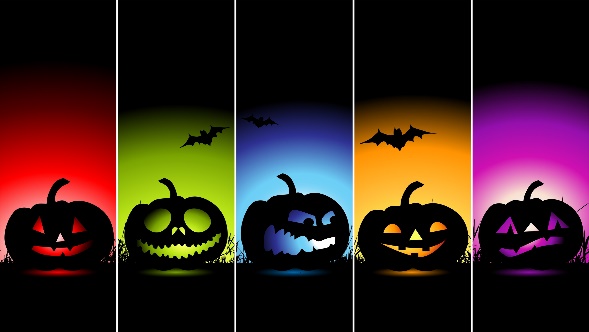 ***This institution is an equal Opportunity Provider and Employer.***MondayTuesdayWednesdayThursdayFridayOct - 1Spaghetti & Meat SauceGarlic ToastLemon-Glazed CarrotsSouthern Green BeansTropical FruitAssorted Fruit JuicesAssorted MilkOct - 2Pepperoni Pizza WedgeCrinkle Cut FriesSpinach SaladFruit CrispAssorted Fruit JuicesKetchup 1Assorted MilkOct - 3CheeseburgerSpicy FriesBaked BeansBlushing Chilled PearsAssorted Fruit JuicesKetchup 3   Mustard 1Mayonnaise 1Assorted MilkOct - 4Mandarin ChickenStir Fried RiceCalifornia VeggiesGreen PeasRollChilled Peach SlicesAssorted Fruit Juices 9-12Assorted MilkOct - 7Chicken TendersMashed Potatoes/CheeseSeasoned CabbageRollKetchup 2Variety of Dipping Sauce 2Pineapple TidbitsAssorted Fruit JuicesAssorted MilkOct - 8Chicken Salad on bunSloppy Joe on BunCrinkle Cut FriesConfetti ColeslawKetchup 2Mandarin Fruit CupAssorted Fruit JuicesAssorted MilkOct - 9Chicken DrumstickMacaroni and CheeseTossed Salad w/ DressSteamed CarrotsYeast RollAssorted Fruit Juices 9-12Fresh OrangesAssorted MilkOct - 10Glazed BBQ Meatballs on Hoagie Bun Spicy FriesGreen BeansApplesauceAssorted Fruit Juices 9-12Ketchup 2MayonnaiseAssorted MilkOct - 11Corn DogSweet Potato FriesBaked BeansAssorted Fruit JuicesFruit CrispKetchup 3 Mustard 1Assorted MilkOct – 14No School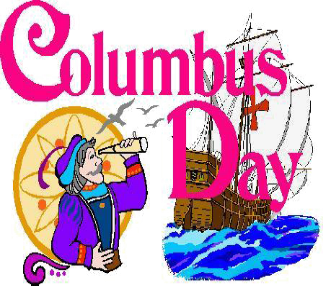 Oct - 15MeatloafMashed Potatoes / GravyCalifornia VeggiesRollAssorted Fruit JuicesFruit CrispAssorted MilkOct - 16BBQ Chicken SandwichFriesMixed VegetablesBaby Carrots w/ DressingApplesauceAssorted Fruit JuicesChocolate Chip Cookie 9-12Ketchup 3Mayonnaise 1Assorted MilkOct - 17Cheesy Chicken / RiceCornbreadMustard GreenSliced CarrotsChilled Peach SlicesAssorted Fruit JuicesAssorted MilkOct - 18CheeseburgerTater TotsBaked BeansLemon-Glazed CarrotsKetchup 3Mayonnaise 1Mustard 1Pineapple TidbitsAssorted Fruit JuicesAssorted MilkOct - 21Chicken SpaghettiGarlic ToastLemon-Glazed CarrotsGreen PeasTropical FruitAssorted Fruit JuicesAssorted MilkOct - 22Tuna Salad / CrackersORBoneless Hot WingsRollMacaroni and CheeseYam PattiesBlack-Eyed PeasAssorted Fruit JuicesSliced StrawberriesAssorted MilkOct - 23Red Beans/Rice       With   SausageCornbreadSeasoned CabbageSpinach SaladAssorted Fruit JuicesMandarin Fruit CupAssorted MilkOct - 24Beefy Nachos GrandeTaco Sauce 1Sour Cream 1Kernel CornCucumber Sticks /DipAssorted Fruit JuicesPineapple TidbitsAssorted MilkOct - 25Grilled or Spicy Chicken       SandwichSweet Potato FriesCheesy BroccoliFresh ApplesAssorted Fruit JuicesKetchup 1Mayonnaise 1Mustard 1Assorted MilkOct - 28Mandarin ChickenStir Fried RiceCalifornia VeggiesGreen PeasRollChilled Peach SlicesAssorted Fruit JuicesAssorted MilkOct - 29Spaghetti & Meat SauceGarlic ToastLemon-Glazed CarrotsGreen BeansTropical FruitAssorted Fruit JuicesAssorted MilkOct - 30Pepperoni Pizza WedgeFriesSpinach SaladFruit CrispAssorted Fruit JuicesKetchupAssorted MilkOct - 31Baked ChickenCheesy BroccoliSliced CarrotsRollAssorted Fruit JuicesFresh OrangesAssorted Milk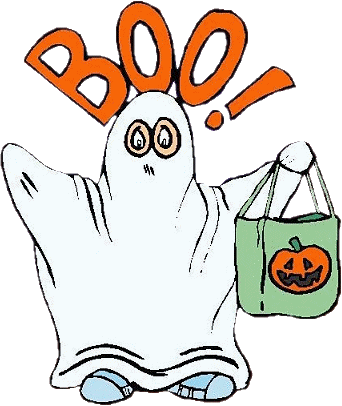 